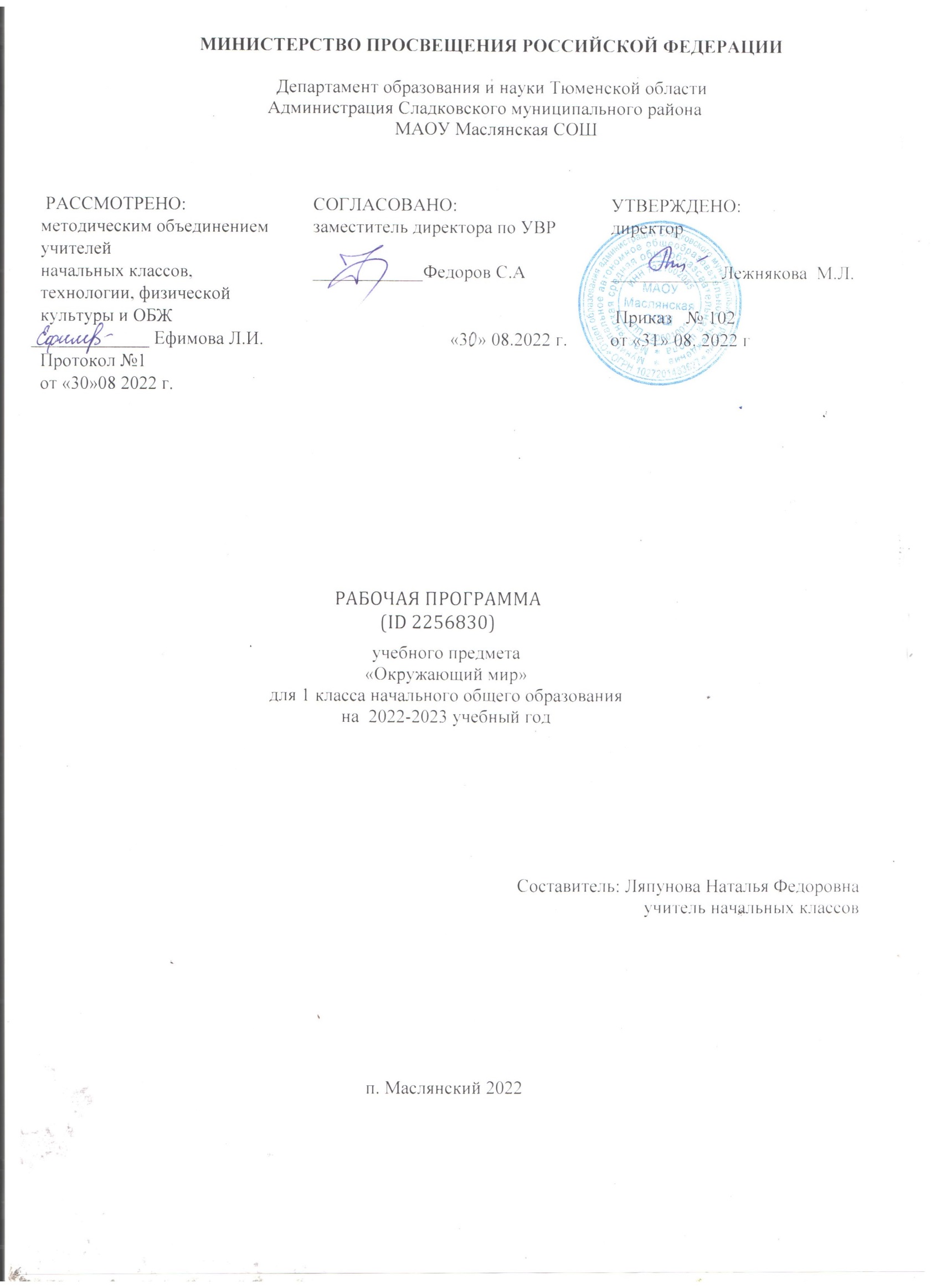 Пояснительная запискаРабочая	программа	по	предмету	«Окружающий	мир»	(предметная	область«Обществознание и естествознание» («Окружающий мир») для 1 класса является частью Образовательной программы, реализующейся в МАОУ Маслянская СОШПрограмма составлена на основе:Федерального государственного образовательного стандарта начального общего образования, утвержденного приказом Министерства образования и науки Российской Федерации от 31 мая 2021 №286;примерной основной образовательной программы начального общего образования, одобренной решением федерального учебно-методического объединения по общему образованию (протокол от 8 апреля 2015 г. № 1/15);учебного плана основного общего образования МАОУ Маслянская СОШ 2022-2023 уч. год;Используется учебник УМК «Школа России»:Окружающий мир. 1 класс. учебник для общеобразовательных учреждений:в 2 ч. / А.А.Плешаков.-2-е изд.- М.: Просвещение, 2020.В соответствии с учебным планом МАОУ Маслянская СОШ на изучение окружающего мира  в 1 классе отводится 66 часов в год, 2 часа в неделю.Изучение предмета «Окружающий мир», интегрирующего знания о природе, предметном мире, обществе и взаимодействии людей в нём, соответствует потребностям и интересам детей младшего школьного возраста и направлено на достижение следующих целей:формирование целостной картины мира и осознание места в нём человека на основе единства рационально-научного познания и эмоционально-ценностного осмысления ребёнком личного опыта общения с людьми и природой;духовно-нравственное развитие и воспитание личности гражданина России в условиях культурного и конфессионального многообразия российского общества.Основными задачами реализации содержания курса являются:формирование уважительного отношения к семье, населённому пункту, региону, в котором проживают дети, к России, её природе и культуре, истории и современной жизни;осознание ребёнком ценности, целостности и многообразия окружающего мира, своего места в нём;формирование модели безопасного поведения в условиях повседневной жизни и в различных опасных и чрезвычайных ситуациях;формирование	психологической	культуры	и	компетенции	для	обеспечения эффективного и безопасного взаимодействия в социумеДанный курс носит интегрированный характер, что обеспечивает синтез знаний, полученных при изучении других учебных предметов (изобразительного искусства, окружающего мира, русского языка, литературного чтения, основ безопасности жизнедеятельности), и позволяет реализовать их в интеллектуально- практической деятельности ученика.Он обладает широкими возможностями для формирования у младших школьников фундамента экологической, культурологической и естественно-научной грамотности и соответствующих компетентностей — умений проводить наблюдения в природе, ставить опыты, соблюдать правила поведения в мире природы и людей, правила здорового образа жизни. Это позволит обучающимся освоить основы адекватного природо и культуросообразного поведения в окружающей природной и социальной среде. Поэтому данный курс играет наряду с другими предметами начальной школы значительную роль в духовно-нравственном развитии и воспитании личности. Формирует вектор культурно-ценностных ориентации младшего школьника в соответствии с отечественными традициями духовности и нравственности.В процессе формирования естественно-научной грамотности младший школьник получит возможность интегрировать, обобщать и осмысливать фрагменты естественно-научных знаний, сведений, которые он получает из других, «внешкольных» источников.Региональный компонент предусматривается возможность введения содержания, связанного с традициями региона. Региональный компонент отвечает потребностям и интересам народов Тюменской области и позволяет организовать занятия, направленные на изучение природных, социокультурных и экономических особенностей региона.Обучение строится на основе дифференциации с учётом психологических особенностей и возможностей младшего школьника, его индивидуальности и способностейСодержание учебного предмета, учебного курса (в том числе внеурочной деятельности), учебного модуля       	   Учебный предмет «Окружающий мир (человек, природа, общество)» является            интегрированным. В его содержание дополнительно введены развивающие модули и разделы            социально-гуманитарной направленности, а также элементы основ безопасности           жизнедеятельности и основ финансовой грамотности. Особое внимание уделяется             формированию у младших школьников здорового образа жизни. элементарных знаний           поведения в экстремальных ситуациях, и, прежде всего, знаний правил дорожного движения.            Практические навыки основ безопасности жизнедеятельности формируются в ходе            внеурочной деятельности  (кружок «Олимп»). Человек и обществоШкола. Школьные традиции и праздники. Адрес школы. Классный, школьный коллектив. Друзья, взаимоотношения между ними; ценность дружбы, согласия, взаимной помощи.	Совместнаядеятельность с одноклассниками — учёба, игры, отдых. Рабочее место школьника: удобное размещение учебных материалов и учебного оборудования; поза; освещение рабочего места. Правила безопасной работы на учебном месте. (ОБЖ) Режим труда и отдыха.Семья. Моя семья в прошлом и настоящем. Имена и фамилии членов семьи, их профессии. Взаимоотношения и взаимопомощь в семье. Совместный труд и отдых. Домашний адрес.Россия — наша Родина. Москва — столица России. Символы России (герб, флаг, гимн). Народы России. Первоначальные сведения о родном крае. Название своего населённого пункта (города, села), региона. Культурные объекты родного края. Ценность и красота рукотворного мира. Правила поведения в социуме. (ОБЖ)Человек и природаПрирода — среда обитания человека. Природа и предметы, созданные человеком. Природные материалы. Бережное отношение к предметам, вещам, уход за ними. Неживая и живая природа. Наблюдение за погодой своего края. Погода и термометр. Определение температуры воздуха (воды) по термометру. Сезонные изменения в природе. Взаимосвязи между человеком и природой. Правила нравственного и безопасного поведения в природе.(ОБЖ)Растительный мир. Растения ближайшего окружения (узнавание, называние, краткое описание). Лиственные и хвойные растения. Дикорастущие и культурные растения. Части растения (называние, краткая характеристика значения для жизни растения): корень, стебель, лист, цветок, плод, семя. Комнатные растения, правила содержания и ухода.Мир животных Разные группы животных (звери, насекомые, птицы, рыбы и др.).Домашние и дикие животные (различия в условиях жизни). Забота о домашних питомцах.Правила безопасной жизниПонимание необходимости соблюдения режима дня, правил здорового питания и личной гигиены. (ОБЖ) Правила безопасности в быту: пользование бытовыми электроприборами, газовыми плитами. (ОБЖ) Дорога от дома до школы. (ОБЖ) Правила безопасного поведения пешехода (дорожные знаки, дорожная разметка, дорожные сигналы). Безопасность в сети Интернет (электронный дневник и электронные ресурсы школы) в условиях контролируемого доступа в Интернете.(ОБЖ)Планируемые результаты освоения учебного предмета, учебного курса (в том числе внеурочной деятельности), учебного модуляИзучение предмета "Окружающий мир" в 1 классе направлено на достижение обучающимися личностных, метапредметных и предметных результатов освоения учебного предмета.ЛИЧНОСТНЫЕ РЕЗУЛЬТАТЫЛичностные результаты изучения предмета «Окружающий мир» характеризуют готовность обучающихся руководствоваться традиционными российскими социокультурными и духовно-нравственными ценностями, принятыми в обществе правилами и нормами поведения и должны отражать приобретение первоначального опыта деятельности обучающихся, в части:Гражданско-патриотического воспитания:становление ценностного отношения к своей Родине — России; понимание особой роли многонациональной России в современном мире;осознание своей этнокультурной и российской гражданской идентичности, принадлежности к российскому народу, к своей национальной общности;сопричастность к прошлому, настоящему и будущему своей страны и родного края; проявление интереса к истории и многонациональной культуре своей страны, уважения к своему и другим народам;первоначальные представления о человеке как члене общества, осознание прав и ответственности человека как члена общества.Духовно-нравственного воспитания:проявление культуры общения, уважительного отношения к людям, их взглядам, признанию их индивидуальности;	принятие существующих в обществе нравственно-этических норм поведения и правил межличностных отношений, которые строятся на проявлении гуманизма, сопереживания, уважения и доброжелательности;                     - применение правил совместной деятельности, проявление способности договариваться,                 неприятие любых форм поведения, направленных на причинение физического и морального вреда                  другим людям.Эстетического воспитания:понимание особой роли России в развитии общемировой художественной культуры, проявление уважительного отношения, восприимчивости и интереса к разным видам искусства, традициям и творчеству своего и других народов;использование полученных знаний в продуктивной и преобразующей деятельности, в разных видах художественной деятельности.Физического воспитания, формирования культуры здоровья и эмоционального благополучия:соблюдение правил организации здорового и безопасного (для себя и других людей) образа жизни; выполнение правил безопасного поведении в окружающей среде (в том числе информационной);приобретение опыта эмоционального отношения к среде обитания, бережное отношение к физическому и психическому здоровьюТрудового воспитания:осознание ценности трудовой деятельности в жизни человека и общества, ответственное потребление и бережное отношение к результатам труда, навыки участия в различных видах трудовой деятельности, интерес к различным профессиям.Экологического воспитания:осознание роли человека в природе и обществе, принятие экологических норм поведения, бережного отношения к природе, неприятие действий, приносящих ей вред.Ценности научного познания:ориентация в деятельности на первоначальные представления о научной картинемира;осознание ценности познания, проявление познавательного интереса, активности,инициативности, любознательности и самостоятельности в обогащении своих знаний, в том числе с использованием различных информационных средств.МЕТАПРЕДМЕТНЫЕ РЕЗУЛЬТАТЫПознавательные универсальные учебные действия:Базовые логические действия:понимать целостность окружающего мира (взаимосвязь природной и социальной среды обитания), проявлять способность ориентироваться в изменяющейся действительности;на основе наблюдений доступных объектов окружающего мира устанавливать связи и зависимости между объектами (часть — целое; причина — следствие; изменения во времени и в пространстве);сравнивать объекты окружающего мира, устанавливать основания для сравнения, устанавливать аналогии;объединять части объекта (объекты) по определённому признаку;определять существенный признак для классификации, классифицировать предложенные объекты;находить закономерности и противоречия в рассматриваемых фактах, данных и наблюдениях на основе предложенного алгоритма;выявлять недостаток информации для решения учебной (практической) задачи на основе предложенного алгоритмаБазовые исследовательские действия:проводить (по предложенному и самостоятельно составленному плану или выдвинутому предположению) наблюдения, несложные опыты; проявлять интерес к экспериментам, проводимым под руководством учителя;определять разницу между реальным и желательным состоянием объекта (ситуации) на основе предложенных вопросов;формулировать с помощью учителя цель предстоящей работы, прогнозировать возможное развитие процессов, событий и последствия в аналогичных или сходных ситуациях;моделировать ситуации на основе изученного материала о связях в природе (живая и неживая природа, цепи питания; природные зоны), а также в социуме (лента времени; поведение и его последствия; коллективный труд и его результаты и др.);проводить по предложенному плану опыт, несложное исследование по установлению особенностей объекта изучения и связей между объектами (часть — целое, причина — следствие);формулировать выводы и подкреплять их доказательствами на основе результатов проведённого наблюдения (опыта, измерения, исследования).Работа с информацией:использовать различные источники для поиска информации, выбирать источник получения информации с учётом учебной задачи;согласно заданному алгоритму находить в предложенном источнике информацию, представленную в явном виде;распознавать достоверную и недостоверную информацию самостоятельно или на основе предложенного учителем способа её проверки;находить и использовать для решения учебных задач текстовую, графическую, аудиовизуальную информацию;читать и интерпретировать графически представленную информацию (схему, таблицу, иллюстрацию);соблюдать правила информационной безопасности в условиях контролируемого доступа в Интернет (с помощью учителя);анализировать и создавать текстовую, видео, графическую, звуковую информацию в соответствии с учебной задачей;фиксировать полученные результаты в текстовой форме (отчёт, выступление, высказывание) и графическом виде (рисунок, схема, диаграмма).Коммуникативные универсальные учебные действия:в	процессе	диалогов	задавать	вопросы,	высказывать	суждения,	оценивать выступления участников;признавать возможность существования разных точек зрения; корректно и аргументированно высказывать своё мнение; приводить доказательства своей правоты;соблюдать правила ведения диалога и дискуссии; проявлять уважительное отношение к собеседнику;использовать смысловое чтение для определения темы, главной мысли текста о природе, социальной жизни, взаимоотношениях и поступках людей;создавать устные и письменные тексты (описание, рассуждение, повествование);конструировать обобщения и выводы на основе полученных результатов наблюдений и опытной работы, подкреплять их доказательствами;находить ошибки и восстанавливать деформированный текст об изученных объектах и явлениях природы, событиях социальной жизни;готовить небольшие публичные выступления с возможной презентацией (текст, рисунки, фото, плакаты и др.) к тексту выступления.Регулятивные универсальные учебные действия:Самоорганизация:планировать самостоятельно или с небольшой помощью учителя действия по решению учебной задачи;выстраивать последовательность выбранных действий и операций.Самоконтроль:осуществлять контроль процесса и результата своей деятельности;находить ошибки в своей работе и устанавливать их причины; корректировать свои действия при необходимости (с небольшой помощью учителя);предвидеть возможность возникновения трудностей и ошибок, предусматривать способы их предупреждения, в том числе в житейских ситуациях, опасных для здоровья и жизни.Самооценка:объективно оценивать результаты своей деятельности, соотносить свою оценку с оценкой учителя;оценивать целесообразность выбранных способов действия, при необходимости корректировать их.Совместная деятельность:понимать значение коллективной деятельности для успешного решения учебной (практической) задачи; активно участвовать в формулировании краткосрочных и долгосрочных целей совместной деятельности (на основе изученного материала по окружающему миру);коллективно строить действия по достижению общей цели: распределять роли, договариваться, обсуждать процесс и результат совместной работы;проявлять готовность руководить, выполнять поручения, подчиняться;выполнять правила совместной деятельности: справедливо распределять и оценивать работу каждого участника; считаться с наличием разных мнений; не допускать конфликтов, при их возникновении мирно разрешать без участия взрослого;ответственно выполнять свою часть работы.ПРЕДМЕТНЫЕ РЕЗУЛЬТАТЫК концу обучения в 1 классе обучающийся научится:называть себя и членов своей семьи по фамилии, имени, отчеству, профессии членов своей семьи, домашний адрес и адрес своей школы; проявлять уважение к семейным ценностям и традициям, соблюдать правила нравственного поведения в социуме и на природе;воспроизводить название своего населённого пункта, региона, страны;приводить примеры культурных объектов родного края, школьных традиций и праздников, традиций и ценностей своей семьи, профессий;различать объекты живой и неживой природы, объекты, созданные человеком, и природные материалы, части растений (корень, стебель, лист, цветок, плод, семя), группы животных(насекомые, рыбы, птицы, звери);описывать на основе опорных слов наиболее распространённые в родном крае дикорастущие и культурные растения, диких и домашних животных; сезонные явления в разные времена года; деревья, кустарники, травы; основные группы животных (насекомые, рыбы, птицы, звери); выделять их наиболее существенные признаки;применять правила ухода за комнатными растениями и домашними животными;проводить, соблюдая правила безопасного труда, несложные групповые и индивидуальные наблюдения (в том числе за сезонными изменениями в природе своей местности), измерения (в том числе вести счёт времени, измерять температуру воздуха) и опыты под руководством учителя;использовать для ответов на вопросы небольшие тексты о природе и обществе;оценивать ситуации, раскрывающие положительное и негативное отношение к природе; правила поведения в быту, в общественных местах;соблюдать правила безопасности на учебном месте школьника; во время наблюдений и опытов; безопасно пользоваться бытовыми электроприборами;соблюдать правила здорового питания и личной гигиены;соблюдать правила безопасного поведения пешехода;соблюдать правила безопасного поведения в природе;с помощью взрослых (учителя, родителей) пользоваться электронным дневником и электронными ресурсами школы.В учебном предмете «Окружающий мир» изучаются интегрировано основы «Финансовой грамотности».	Региональная специфика базового компонента 10% от общего количества часов       заключается в обновлении содержания образования, направленного на изучение       географических особенностей в рамках предмета «Окружающий мир».          Организация учебных занятий в соответствии с учебным планом предусматривает             использование разнообразных форм: экскурсий, соревнований и др. из расчёта не менее 1 ч           в четверть.Тематическое планирование, в том числе с учетом рабочей программы воспитания с указанием количества часов, отведенных на освоение каждой темыРеализация рабочей программы воспитания в урочной деятельности направлена на формирование понимания важнейших социокультурных и духовно-нравственных ценностей. Механизм реализации рабочей программы воспитания: - установление доверительных отношений между педагогическим работником и его обучающимися, способствующих позитивному восприятию обучающимися требований и просьб педагогического работника, привлечению их внимания к обсуждаемой на уроке информации, активизации их познавательной деятельности; - привлечение внимания обучающихся к ценностному аспекту изучаемых на уроках явлений, организация их работы с получаемой на уроке социально значимой информацией – инициирование ее обсуждения, высказывания обучающимися своего мнения по ее поводу, выработки своего к ней отношения; - применение на уроке интерактивных форм работы с обучающимися: интеллектуальных игр, стимулирующих познавательную мотивацию обучающихся; проведение предметных олимпиад, турниров, викторин, квестов, игр-экспериментов, дискуссии и др. - демонстрация примеров гражданского поведения, проявления добросердечности через подбор текстов для чтения, задач для решения, проблемных ситуаций для обсуждения, анализ поступков людей и др.- применение на уроках групповой работы или работы в парах, которые учат обучающихся командной работе и взаимодействию с другими обучающимися; включение в урок игровых процедур, которые помогают поддержать мотивацию обучающихся к получению 20 знаний, налаживанию позитивных межличностных отношений в классе, помогают установлению доброжелательной атмосферы во время урока. - посещение экскурсий, музейные уроки, библиотечные уроки и др. - приобщение обучающихся к российским традиционным духовным ценностям, включая культурные ценности своей этнической группы, правилам и нормам поведения в российском обществе. - побуждение обучающихся соблюдать на уроке общепринятые нормы поведения, правила общения, принципы учебной дисциплины, самоорганизации, взаимоконтроль и самоконтроль.ПриложениеКалендарно-тематическое планирование№ п/пНаименование разделов и тем программыКоличествочасовКоличествочасовКоличествочасовВиды деятельностиЭлектронные (цифровые) образовательные ресурсы№ п/пНаименование разделов и тем программывсегоКРПРВиды деятельностиЭлектронные (цифровые) образовательные ресурсы1.1.Школьные традиции и праздники. Классный, школьный коллектив, совместная деятельность.200Экскурсия по школе, знакомство с помещениямиРЭШhttps://resh.edu.ru/subject/lesson/5958/start/1 04569/1.2.Одноклассники, взаимоотношениямежду ними; ценность дружбы, взаимной помощи.200Обсуждение ситуаций по теме «Правила поведения в классе и в школе»Образовательные сайты Учи.ру, ЯндексУчебник, Инфоурок1.3.Рабочее место школьника. Правилабезопасной работы на учебном месте, режим труда и отдыха.200Беседа по теме «Как содержать рабочее место в порядке»Образовательные сайты Учи.ру, ЯндексУчебник, Инфоурок1.4.Россия Москва — столица России. Народы России.210Экскурсии, целевые прогулки, просмотр иллюстраций, видеофрагментов и других материалов на тему «Москва — столица России»; «Народы России»РЭШhttps://resh.edu.ru/subject/lesson/5164/start/2 73959/https://resh.edu.ru/subject/lesson/5091/start/1 18888/1.5.Первоначальные сведения о родном крае. Название своего города, региона.210Экскурсии, целевые прогулки, просмотр иллюстраций, видеофрагментов и других материалов о родном крае ,труде людейОбразовательные сайты Учи.ру, ЯндексУчебник, Инфоурок1.6.Культурные объекты родного края. Труд людей. Ценность и красота рукотворного мира.200Беседа по теме «Правила поведения в учреждениях культуры — в театре, музее, библиотеке»; Рассматривание и описание изделий народных промыслов родногокрая и народов России.РЭШhttps://uchebnik.mos.ru/catalogue/material_view/atomic_objects/56293581.7.Правила поведения в социуме.200Моделирование ситуаций по теме«Правила поведения в социуме»,обсуждениеОбразовательные сайты Учи.ру, ЯндексУчебник, Инфоурок1.8.Моя семья в прошлом и настоящем.Имена и фамилии членов семьи, их профессии.200Учебный диалог по теме «Что такоесемья»; Работа с иллюстративным материалом: рассматривание фото, репродукций на тему «Семья»Образовательные сайты Учи.ру,ЯндексУчебник, Инфоурок1.9.Взаимоотношения и взаимопомощь всемье. Совместный труд и отдых.200Рассказы детей по теме «Как наша семьяпроводит свободное время»Образовательные сайты Учи.ру,ЯндексУчебник, Инфоурок, Якласс и другие1.10.Домашний адрес.200Обыгрывание учебных ситуацийОбразовательные сайты Учи.ру,ЯндексУчебник, Инфоурок.Итого по разделу202.1.Природа и предметы, созданныечеловеком. Природные материалы. Бережное отношение к предметам, вещам, уход за ними.300Учебный диалог по теме «Почему людидолжны оберегать и охранять природу»Образовательные сайты Учи.ру,ЯндексУчебник, Инфоурок.2.2.Неживая и живая природа.310Работа с иллюстративным материалом:«Живая и неживая природа»РЭШhttps://uchebnik.mos.ru/catalogue/material_vie w/atomic_objects/29421622.3.Погода и термометр. Наблюдение запогодой своего края. Сезонные изменения в природе.301Практическая работа по теме «Измеряемтемпературу»РЭШhttps://resh.edu.ru/subject/lesson/5531/start/1 55077/2.4.Взаимосвязи между человеком иприродой. Правила нравственного и безопасного поведения в природе.900Обсуждение ситуаций по теме «Правилаповедения в природе»РЭШhttps://resh.edu.ru/subject/lesson/5539/start/1 22515/2.5.Растения ближайшего окружения(узнавание, называние, краткое описание).301Сравнение внешнего вида деревьев,кустарников, травОбразовательные сайты Учи.ру, ЯндексУчебник, Инфоурок2.6.Лиственные и хвойные растения.Дикорастущие и культурные растения.310Работа с иллюстративным материалом:деление растений на две группы — дикорастущие и культурныеРЭШhttps://uchebnik.mos.ru/catalogue/material_vie w/atomic_objects/25774702.7.Части растения (называние, краткаяхарактеристика значения для жизни растения): корень, стебель, лист, цветок, плод, семя.111Практическая работа по теме «Найдите урастений их части»РЭШhttps://resh.edu.ru/subject/lesson/3610/start/1 54046/2.8.Комнатные растения, правиласодержания и ухода.301Практическая работа по теме «Учимсяухаживать за растениями уголка природы»Образовательные сайты Учи.ру, ЯндексУчебник, Инфоурок2.9.Разные группы животных (звери,насекомые, птицы, рыбы и др.).610Игра-соревнование по теме «Кто большеназовёт насекомых (птиц, зверей…)»РЭШhttps://resh.edu.ru/subject/lesson/3940/start/1 54258/2.10.Домашние и дикие животные(различия в условиях жизни).200Решение логических задач поиллюстрации «Найди ошибку»РЭШhttps://uchebnik.mos.ru/catalogue/material_vie w/atomic_objects/27742332.11.Забота о домашних питомцах.100Рассказы детей по теме «Мой домашнийпитомец»РЭШhttps://uchebnik.mos.ru/catalogue/material_vie w/atomic_objects/2774233Итого по разделу37Необходимость соблюдения режимадня, правил здорового питания и личной гигиены.200Беседа по теме «Что такое режим дня»:обсуждение режима дня первоклассникаРЭШhttps://resh.edu.ru/subject/lesson/4002/start/1 19243/Правила безопасности в быту:пользование бытовыми электроприборами, газовыми плитами.201Практическое занятие в кабинетеОбразовательные сайты Учи.ру,ЯндексУчебник, ИнфоурокДорога от дома до школы. Правилабезопасного поведения пешехода (дорожные знаки, дорожная разметка, дорожные сигналы).311Практическое занятие в кабинетеРЭШhttps://resh.edu.ru/subject/lesson/4062/start/8 1551/Безопасность в сети Интернет вусловиях контролируемого доступа в Интернет.201Практическое занятие в кабинетеОбразовательные сайты Учи.ру, ЯндексУчебник, ИнфоурокИтого по разделу9Общее количество часов попрограмме66№ п/пТема урокаКоличест во часовКоличест во часовКоличест во часовДата изуче нияВиды, формы контроляИндикаторы функциональной грамотности1.Экскурсия по школе. Дорога от дома до школы.Правилабезопасной жизни. 10006.09Устный опросИзвлекать информацию необходимую для выполнения задания по тексту Определять, каким образом можно применить информацию,представленную в тексте, в реальном мире2.Школьные традиции и праздники.НРК «Семейные традиции»10007.09.2022Самооценка с Использованием«Оценочного листа»Извлекать информацию необходимую для выполнения задания по тексту Определять, каким образом можно применить информацию,представленную в тексте, в реальном мире3.Мы- школьники10013.09.2022Устный опросИзвлекать информацию необходимую для выполнения задания по тексту Определять, каким образом можно применить информацию,представленную в тексте, в реальном мире4.Одноклассник и.10114.09.2022Практическая работа;Извлекать информацию необходимую для выполнения задания по тексту Определять, каким образом можно применить информацию,представленную в тексте, в реальном мире5.Режим дня школьника10120.09.2022Практическая работа;Определять место, где содержится искомая информацияСоотносить визуальное изображение с вербальным текстомЗадания на решения  проблем Интерактивная рабочая тетрадь Skysmart https://skysmart.ru/distant/guide/6.Что такое Родина10021.09.2022Устный опрос;Извлекать информацию необходимую для выполнения задания по тексту Определять, каким образом можно применить информацию,представленную в тексте, в реальном миреЗадания на решения  проблем Интерактивная рабочая тетрадь Skysmart https://skysmart.ru/distant/guide/7.Москва — столица России.11027.09.2022Самооценка с Использованием«Оценочного листа»Извлекать информацию необходимую для выполнения задания по тексту Определять, каким образом можно применить информацию,представленную в тексте, в реальном мире8.Народы России.НРК.Народы   Тюменской области10028.09.2022Самооценка с Использованием«Оценочного листа»;Извлекать информацию необходимую для выполнения задания по тексту Определять, каким образом можно применить информацию,представленную в тексте, в реальном мире9.Родной крайНРК.Моя малая родина10004.10.2022Устный опрос;Извлекать информацию необходимую для выполнения задания по тексту Определять, каким образом можно применить информацию,представленную в тексте, в реальном мире10.Твоя малая Родина10005.10.2022Устный опрос;Извлекать информацию необходимую для выполнения задания по тексту Определять, каким образом можно применить информацию,представленную в тексте, в реальном мире11.Какие бывают музеи .НРК. Экскурсия в школьный музей11011.10.2022ТестированиеИзвлекать информацию необходимую для выполнения задания по тексту Определять, каким образом можно применить информацию,представленную в тексте, в реальном мире12.Такие разные памятникиНРК.Культурные объекты родного края.10012.10.2022Устный опрос;Определять место, где содержится искомая информацияСоотносить визуальное изображение с вербальным текстомСоздание банка данных:брошюра «Памятники моего города»13.О дружбе10018.10.2022Самооценка с Использованием«Оценочного листа»;Извлекать информацию необходимую для выполнения задания по тексту Определять, каким образом можно применить информацию,представленную в тексте, в реальном мире14.Будемвежливыми11019.10.2022Письменный опрос;Извлекать информацию необходимую для выполнения задания по тексту Определять, каким образом можно применить информацию,представленную в тексте, в реальном мире15.Твоя семья.10025.10.2022Самооценка с Использованием«Оценочного листа»;Извлекать информацию необходимую для выполнения задания по тексту Определять, каким образом можно применить информацию,представленную в тексте, в реальноммире Мини-исследование «Мояродословная»16.Все профессии важны!10126.10.2022Практическая работа;Извлекать информацию необходимую для выполнения задания по тексту Определять, каким образом можно применить информацию,представленную в тексте, в реальном мире17.Взаимопомощь в семье10028.10.2022Устный опрос;Извлекать информацию необходимую для выполнения задания по тексту Определять, каким образом можно применить информацию,представленную в тексте, в реальном мире18.Совместный труд и отдых. Идём в гости.11008.11.2022Тестирование;Извлекать информацию необходимую для выполнения задания по тексту Определять, каким образом можно применить информацию,представленную в тексте, в реальном мире19.Твой дом. Домашний адрес.10009.11.2022Самооценка с Использованием«Оценочного листа»;Извлекать информацию необходимую для выполнения задания по тексту Определять, каким образом можно применить информацию,представленную в тексте, в реальном мире20.Кто нас защищает10015.11.2022Устный опрос;Определять, каким образом можно применить информацию,представленную в тексте, в реальном мире21.Природа.10016.11.2022Самооценка с Использованием«Оценочного листа»;Извлекать информацию необходимую для выполнения задания по текстуЗадания на решения ЕН проблем Интерактивная рабочая тетрадь Skysmart https://skysmart.ru/distant/guide/22Времена года.10122.11.2022Практическая работаОбъяснять природные явления, используя научные концепции илипринципы23.Сезонные изменения в природе.Признаки осени10023.11.2022Устный опрос;Объяснять природные явления, используя научные концепции или принципы24.Неживая иживая природа.10029.11.2022Самооценка с Использованием«Оценочного листа»;Извлекать информацию необходимую для выполнения задания по тексту25.Природные объекты и предметы,созданные10030.12.2022Устный опрос;Извлекать информацию необходимую для выполнения задания по текстучеловеком26.Природные объекты и предметы,созданные человеком10006.12.2022Устный опрос;Извлекать информацию необходимую для выполнения задания по тексту27.Погода.НРК Наблюдени е за погодой своего края10007.12.2022Устный опрос;Объяснять природные явления, используя научные концепции или принципы Интерактивная рабочая тетрадь Skysmart https://skysmart.ru/distant/guide/28.Термометр10013.12.2022Устный опрос;Извлекать информацию необходимую для выполнения задания по тексту Использовать измерительные инструменты, выбирая подходящиеединицы измерения29.Сезонные изменения в природе.Признаки зимы. Помощь птицам зимой10014.12.2022Устный опрос;Объяснять природные явления, используя научные концепции или принципы30.Вода в доме10021.12.2022Самооценка с Использованием«Оценочного листа»Извлекать информацию необходимую для выполнения задания по тексту Определять, каким образом можно применить информацию,представленную в тексте, в реальном мире31.Как меняется человек и окружающий мир БережемЗемлю10020.12.2022Устный опрос;Демонстрировать понимание причинно-следственных связей. Извлекать информацию необходимую для выполнения задания по тексту32.Наблюдаем за небом (звезды, созвездия, Луна, Солнце)11021.12.2022ТестированиеИзвлекать информацию необходимую для выполнения задания по тексту33.Солнце10127.12.2022Практическая работа;Извлекать информацию необходимую для выполнения задания по тексту34.Земля и Луна10028.01.2022Самооценка с Использованием«Оценочного листа»;Извлекать информацию необходимую для выполнения задания по тексту35.Человек исследует космос100Устный опрос;Извлекать информацию необходимую для выполнения задания по текстуИнтерактивная рабочая тетрадь Skysmarthttps://skysmart.ru/distant/guide/36.Жизнь растений100Устный опрос;Извлекать информацию необходимую для выполнения задания по тексту37.Жизнь растений НРК  Растения родного края100Самооценка с Использованием«Оценочного листа»;Извлекать информацию необходимую для выполнения задания по тексту38.Редкие и исчезающие растения100Устный опрос;Извлекать информацию необходимую для выполнения задания по тексту39.Лиственные растения100Устный опрос;Определять или описывать сходства и различия между группами организмов, материалов или процессов, а также формулировать разницу, классифицировать или отсортировать отдельные объекты, материалы, организмы, процессы в зависимости от их характеристик исвойств.40.Хвойные растения101Практическая работа;Определять или описывать сходства и различия между группами организмов, материалов или процессов, а также формулировать разницу, классифицировать или отсортировать отдельные объекты, материалы, организмы, процессы в зависимости от их характеристик исвойств.41.Дикорастущие и культурные растения100Самооценка с Использованием«Оценочного листа»;Определять или описывать сходства и различия между группами организмов, материалов или процессов, а также формулировать разницу, классифицировать или отсортировать отдельные объекты, материалы, организмы, процессы в зависимости от их характеристик исвойств.42.Части растения100Устный опрос;Извлекать информацию необходимую для выполнения задания по текстуИнтерактивная рабочая тетрадь Skysmart https://skysmart.ru/distant/guide/43.Комнатные растения110Устный опрос;Извлекать информацию необходимую для выполнения задания по тексту44.Почему нужно100Устный опрос;Извлекать информацию необходимуюухаживать за комнатнымирастениямидля выполнения задания по тексту45.Сезонные изменения. Признакивесны.100Самооценка с Использованием«Оценочного листа»;Объяснять природные явления, используя научные концепции или принципы46.Жизньживотных100Устный опрос;Извлекать информацию необходимую для выполнения задания по тексту47.Звери100Самооценка с Использованием«Оценочного листа»;Извлекать информацию необходимую для выполнения задания по текстуЗадания на решения ЕН проблем Интерактивная рабочая тетрадь Skysmart https://skysmart.ru/distant/guide/48.Птицы100Устный опрос;Извлекать информацию необходимую для выполнения задания по текстуИнтерактивная рабочая тетрадь Skysmart https://skysmart.ru/distant/guide/49.Рыбы100Самооценка с Использованием«Оценочного листа»;Извлекать информацию необходимую для выполнения задания по текстуИнтерактивная рабочая тетрадь Skysmart https://skysmart.ru/distant/guide/50.Насекомые100Практическая работа;Определять или описывать сходства и различия между группами организмов, материалов или процессов, а также формулировать разницу, классифицировать или отсортировать отдельные объекты, материалы, организмы, процессы в зависимости от их характеристик и свойств.Извлекать информацию необходимую для выполнения задания по текстуИнтерактивная рабочая тетрадь Skysmarthttps://skysmart.ru/distant/guide/51.Кто живет в зоопарке?100Практическая работа;Извлекать информацию необходимую для выполнения задания по тексту52.Дикие идомашние животныеНРК Животные края100Устный опрос;Извлекать информацию необходимую для выполнения задания по текстуИнтерактивная рабочая тетрадь Skysmarthttps://skysmart.ru/distant/guide/53.Почемудомашние животныенуждаются в заботе100Самооценка с Использованием«Оценочного листа»;Извлекать информацию необходимую для выполнения задания по тексту54.Редкие и исчезающие животные101Практическая работа;Извлекать информацию необходимую для выполнения задания по тексту55.Как ты воспринимаешь мир. Твое настроение100Самооценка с использованием«Оценочного листа»;Извлекать информацию необходимую для выполнения задания по тексту56.Твое тело.Твоя одежда100Самооценка с использованием«Оценочного листа»;Извлекать информацию необходимую для выполнения задания по тексту Определять, каким образом можно применить информацию,представленную в тексте, в реальном мире57.Твое здоровье.100Самооценка с использованием«Оценочного листа»;Извлекать информацию необходимую для выполнения задания по тексту Определять, каким образом можно применить информацию,представленную в тексте, в реальном миреИнтерактивная рабочая тетрадь Skysmart https://skysmart.ru/distant/guide/58.Чем полезны овощи ифрукты100Самооценка с использованием«Оценочного листа»;Извлекать информацию необходимую для выполнения задания по тексту Определять, каким образом можно применить информацию,представленную в тексте, в реальном мире59.Правилабезопасности в доме100Устный опрос;Извлекать информацию необходимую для выполнения задания по тексту Определять, каким образом можно применить информацию,представленную в тексте, в реальном мире60.Электричество в доме100Устный опрос;Извлекать информацию необходимую для выполнения задания по тексту Определять, каким образом можно применить информацию,представленную в тексте, в реальном мире61.НРК  Твои земляки - герои Отчизны100Самооценка с Использованием«Оценочного листа»;Извлекать информацию необходимую для выполнения задания по тексту62.Правилаповедения на100Самооценка сиспользованиемИзвлекать информацию необходимуюдля выполнения задания по текстуулице«Оценочного листа»;Определять, каким образом можно применить информацию,представленную в тексте, в реальном мире63.Правила поведения в лесу110Устный опрос;Извлекать информацию необходимую для выполнения задания по тексту Определять, каким образом можно применить информацию,представленную в тексте, в реальном мире64.Компьютер в твоей жизни100Самооценка с использованием«Оценочного листа»;Извлекать информацию необходимую для выполнения задания по тексту Определять, каким образом можно применить информацию,представленную в тексте, в реальном миреЗадания на решения ЕН проблем Интерактивная рабочая тетрадь Skysmarthttps://skysmart.ru/distant/guide/65.Безопасность в сети Интернет в условиях контролируемо го доступа в Интернет100Письменный контроль;Извлекать информацию необходимую для выполнения задания по тексту Определять, каким образом можно применить информацию,представленную в тексте, в реальном миреИнтерактивная рабочая тетрадь Skysmart https://skysmart.ru/distant/guide/66.Человек и природа Признаки лета.100Самооценка с Использованием«Оценочного листа»;Извлекать информацию необходимую для выполнения задания по тексту Определять, каким образом можно применить информацию,представленную в тексте, в реальном миреДиагностическая работа https://fg.resh.edu.ru/яОбщее количество часов по программеОбщее количество часов по программе6677